         Municipal Electric Utilities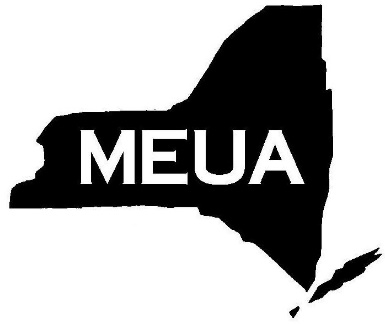      Association of New York State         6652 Hammersmith Drive, East Syracuse, New York, 13057                  Phone: 315-453-7851   Fax:   315-453-7849              Email:  info@meua.org   Website:  www.meua.orgTO:		Member SystemsFROM:	Narin LyDATE:	December 6, 2019RE:		YEAR 2-4 LINEWORKER APPRENTICE PROGRAM REGISTRATIONBelow is the 2020 registration form for your employee(s) who are currently in the Lineworker Apprentice Program (Year 2-4).  Please complete the form and email or fax it to the MEUA offices as soon as possible. The deadline for registration is February 29, 2020. As in the past, there will be four sessions of four days of class per session.  Classes will be held from 8:00am to 2:00pm at Fairport Municipal Commission Operation Center in Fairport, NY.  Please contact the MEUA offices if there are any questions.Please list the names of your participating students, and if they will be completing either their 2nd, 3rd, or 4th year of the Apprentice Program in 2020:System_________________________________________________Authorized Signature____________________________________Student NameYear # (2, 3 or 4)Notes1.2.3.4.5.